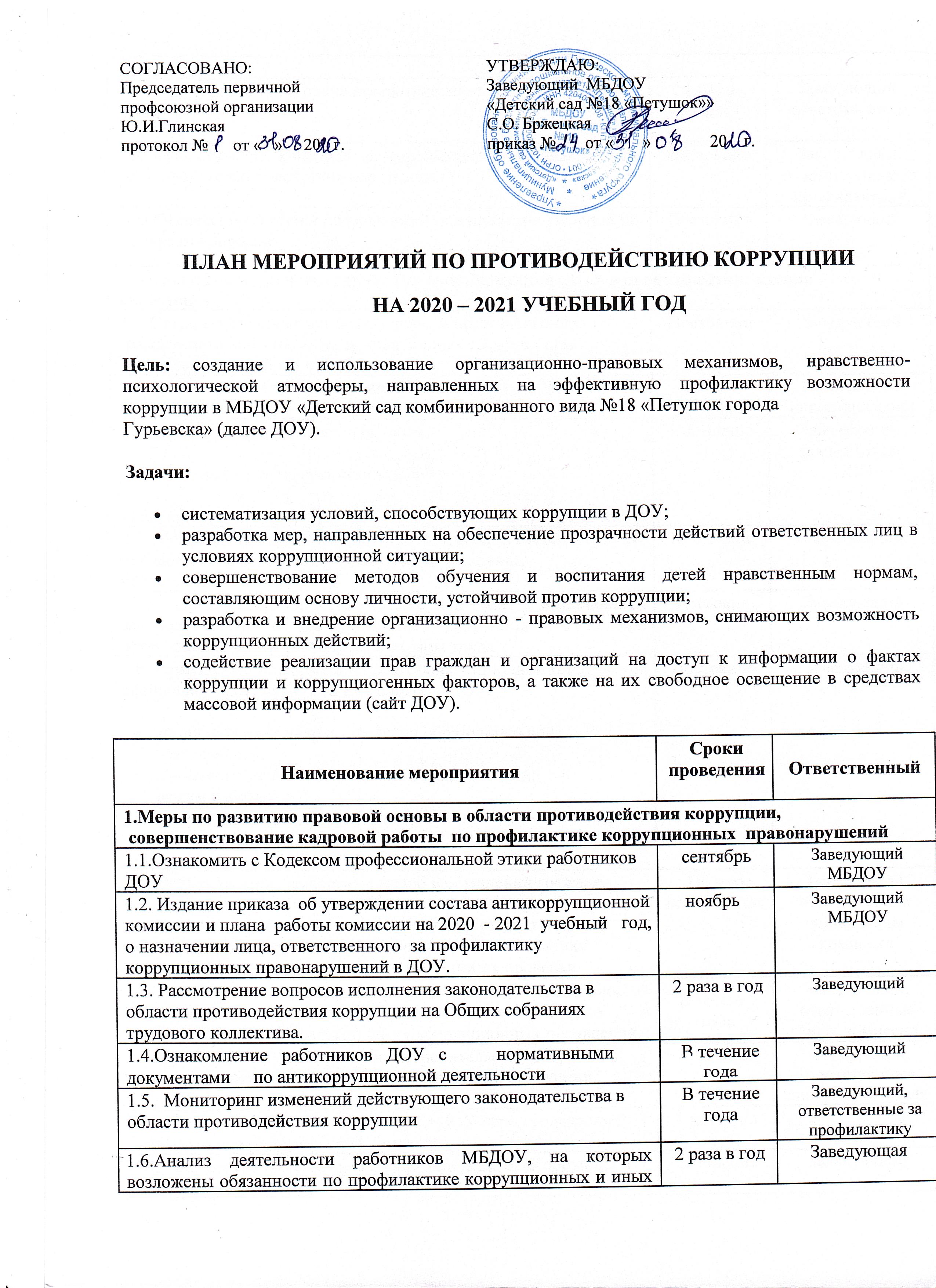 правонарушений1.7.Отчет о реализации плана по противодействию коррупции в ДОУ1 раз в кварталЗаведующий, ответственные лица1.8.Осуществление контроля за соблюдением законодательства РФ в сфере противодействия коррупции.ПостоянноЗаведующий, ответственные за профилактику1.9.Обеспечение системы прозрачности при принятии решений по кадровым вопросамПостоянноЗаведующий2. Меры по совершенствованию функционирования ДОУ в целях предупреждения коррупции2. Меры по совершенствованию функционирования ДОУ в целях предупреждения коррупции2. Меры по совершенствованию функционирования ДОУ в целях предупреждения коррупции2.1. Организация проверки достоверности представляемых гражданином персональных данных и иных сведений при поступлении на работу в ДОУ.ПостоянноЗаведующий2.2. Организация и проведение инвентаризации муниципального имущества по анализу эффективности использования.Ноябрь-декабрьКомиссия по инвентаризации2.3. Проведение внутреннего контроля:- организация питания воспитанников;- соблюдение прав всех участников образовательного процесса.ПостоянноЗаведующий, председатель ППО2.4. Усиление контроля за недопущением фактов неправомерного взимания денежных средств с родителей (законных представителей) в ДОУПостоянноЗаведующий2.5. Организация систематического контроля за выполнением законодательства о противодействии коррупции в ДОУ при организации работы по вопросам охраны трудаПостоянноЗаведующий2.6. Размещение информации по антикоррупционной тематике на официальном сайте ДОУ и на стендах в ДОУ:копия лицензии на право ведения образовательной деятельности;свидетельство о государственной аккредитации; режим работы;порядок комплектования муниципальных образовательных учреждений.ПостоянноЗаведующий2.7. Осуществление экспертизы жалоб и обращений граждан, поступающих через системы общего пользования (почтовый, электронный адреса, телефон) на действия (бездействия) заведующего и сотрудников ДОУ с точки зрения наличия сведений о фактах коррупции и организации их проверкиПо мере поступленияЗаведующий, ответственные лица, члены комиссии2.8.Проведение	оценки	должностных	обязанностей педагогических работников, исполнение которых в наибольшей мере подвержено риску коррупционных проявлений.В течение годаЗаведующий, ответственные лица, комиссия2.9. Проведение групповых и общих родительских собраний с целью разъяснения политики ДОУ в отношении коррупции.1 раз в годЗаведующий, ответственные лица, воспитатели2.10. Проведение отчётов заведующего ДОУ перед родителями воспитанников (Родительский комитет)1 раз в годЗаведующий2.11. Инструктивные совещания работников ДОУ «Коррупция и ответственность за коррупционные деяния»В течение годаЗаведующий3. Меры по правовому просвещению и повышению антикоррупционной компетентности сотрудников, воспитанников МБДОУ и их родителей3. Меры по правовому просвещению и повышению антикоррупционной компетентности сотрудников, воспитанников МБДОУ и их родителей3. Меры по правовому просвещению и повышению антикоррупционной компетентности сотрудников, воспитанников МБДОУ и их родителей3. Меры по правовому просвещению и повышению антикоррупционной компетентности сотрудников, воспитанников МБДОУ и их родителей3. Меры по правовому просвещению и повышению антикоррупционной компетентности сотрудников, воспитанников МБДОУ и их родителей3. Меры по правовому просвещению и повышению антикоррупционной компетентности сотрудников, воспитанников МБДОУ и их родителей3.1. Проведение мероприятий по гражданской и правовой сознательности «Мой выбор» с детьми и взрослыми3.1. Проведение мероприятий по гражданской и правовой сознательности «Мой выбор» с детьми и взрослыми3.1. Проведение мероприятий по гражданской и правовой сознательности «Мой выбор» с детьми и взрослымиВ течение годаЗаведующий хозяйством, воспитатели групп, специалистыЗаведующий хозяйством, воспитатели групп, специалисты3.2. Изготовление памяток для родителей «Это важно знать!»3.2. Изготовление памяток для родителей «Это важно знать!»мартОтветственные за профилактику3.3. Заседание Родительского комитета по противодействию коррупции в ДОУ3.3. Заседание Родительского комитета по противодействию коррупции в ДОУМайОтветственные за профилактику3.4.Работа с педагогами: круглый стол	«Формирование антикоррупционной и нравственно-правовой культуры»3.4.Работа с педагогами: круглый стол	«Формирование антикоррупционной и нравственно-правовой культуры»МайЗаведующий, ответственные запрофилактику4. Обеспечение доступа родителям (законным представителям МБДОУ, установление обратной связи4. Обеспечение доступа родителям (законным представителям МБДОУ, установление обратной связи) к информаци) к информаци) к информации о деятельности4.1. Информирование родителей (законных представителей) о правилах приема в ДОУ4.1. Информирование родителей (законных представителей) о правилах приема в ДОУПостоянноЗаведующий4.2. Проведение ежегодного опроса родителей воспитанников ДОУ с целью определения степени их удовлетворенностиработой ДОУ, качеством предоставляемых образовательных услуг.4.2. Проведение ежегодного опроса родителей воспитанников ДОУ с целью определения степени их удовлетворенностиработой ДОУ, качеством предоставляемых образовательных услуг.майВоспитатели, завхоз4.3. Обеспечение наличия в ДОУ уголков потребителя образовательных услуг с целью осуществления прозрачной деятельности ДОУ4.3. Обеспечение наличия в ДОУ уголков потребителя образовательных услуг с целью осуществления прозрачной деятельности ДОУПостоянноЗаведующий, завхоз4.4. Обеспечение функционирования сайта ДОУ в соответствии с Постановлением Правительства РФ от 10.07.2013г. №582 «Об утверждении Правил размещения на официальном сайте образовательной организации в информационно-телекоммуникационной сети «Интернет» и обновления…» для размещения на нем информации о деятельности ДОУ, правил приема воспитанников, публичного доклада заведующего, информации об осуществлении мер по противодействию коррупции.ПостоянноЗаведующий, ответственный за ведение сайта4.4. Обеспечение функционирования сайта ДОУ в соответствии с Постановлением Правительства РФ от 10.07.2013г. №582 «Об утверждении Правил размещения на официальном сайте образовательной организации в информационно-телекоммуникационной сети «Интернет» и обновления…» для размещения на нем информации о деятельности ДОУ, правил приема воспитанников, публичного доклада заведующего, информации об осуществлении мер по противодействию коррупции.ПостоянноЗаведующий, ответственный за ведение сайта4.5. Размещение на сайте ДОУ ежегодного публичного доклада заведующего об образовательной, медицинской и финансово-хозяйственной деятельности4.5. Размещение на сайте ДОУ ежегодного публичного доклада заведующего об образовательной, медицинской и финансово-хозяйственной деятельностиавгустЗаведующий, ответственный за ведение сайта4.6.Активизация работы по организации органов самоуправления, работа Родительского комитета, обеспечивающего общественно-государственный характер управления, обладающий комплексом управленческих полномочий4.6.Активизация работы по организации органов самоуправления, работа Родительского комитета, обеспечивающего общественно-государственный характер управления, обладающий комплексом управленческих полномочийВ течение годаЗаведующий МБДОУ, председатель ППО ДОУЗаведующий МБДОУ, председатель ППО ДОУ